   中華福音神學院‧教牧博士科、宣教博士合開  課程簡介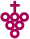 課 程 名 稱    宣教神學與民族釋經學(4學分)上 課 日 期2018年7月17-20日 (週二至週五)課程簡介課程簡介課程簡介幫助學生建構宣教事奉、宣教實踐、及宣教總動員的神學基礎。並綜合古典釋經學及跨文化研究，整合出一個既處境化、又符合福音派信仰的詮釋聖經途徑。課程目標建構宣教事奉、宣教實踐、及宣教總動員的神學基礎。  並綜合古典釋經學及跨文化研究，整合出一個既處境化、又符合福音派信仰的詮釋聖經途徑。課程簡介幫助學生建構宣教事奉、宣教實踐、及宣教總動員的神學基礎。並綜合古典釋經學及跨文化研究，整合出一個既處境化、又符合福音派信仰的詮釋聖經途徑。課程目標建構宣教事奉、宣教實踐、及宣教總動員的神學基礎。  並綜合古典釋經學及跨文化研究，整合出一個既處境化、又符合福音派信仰的詮釋聖經途徑。授課教師簡介授課教師簡介溫以諾 (紐約州立大學人類學哲學博士)現任：美国西方神學院跨文化研究博士課程主任、洛桑『散聚宣教學』環球網顧問、《環球華人宣教學期刊》創辦人及主編曾任：香港建道神學院差傳系主任，加拿大褔音派差傳學會會長、加拿大宣道會神學院教授，美國改革宗神學院跨文化學博士課程創系主任。蔡麗貞 (英國亞伯丁大學博士)現任：中華福音神學院院長曾任：中華福音神學院研究中心主任，華神期刊主編溫以諾 (紐約州立大學人類學哲學博士)現任：美国西方神學院跨文化研究博士課程主任、洛桑『散聚宣教學』環球網顧問、《環球華人宣教學期刊》創辦人及主編曾任：香港建道神學院差傳系主任，加拿大褔音派差傳學會會長、加拿大宣道會神學院教授，美國改革宗神學院跨文化學博士課程創系主任。蔡麗貞 (英國亞伯丁大學博士)現任：中華福音神學院院長曾任：中華福音神學院研究中心主任，華神期刊主編課程要求課程要求課前作業：(2018年7/17日前繳交)閱讀指定書目，並交2,000字之閱讀書面報告。(5%)課後報告：(2018年11/30日前繳交)建構宣教事奉的神學基礎（5000字）：如於本地佈道、植堂、門徒訓練，或跨文化宣教、跨文化構通、跨文化植堂等。(95%)（要求及格式將會於上課時詳細說明。選題及大綱須先得講師核准）課前作業：(2018年7/17日前繳交)閱讀指定書目，並交2,000字之閱讀書面報告。(5%)課後報告：(2018年11/30日前繳交)建構宣教事奉的神學基礎（5000字）：如於本地佈道、植堂、門徒訓練，或跨文化宣教、跨文化構通、跨文化植堂等。(95%)（要求及格式將會於上課時詳細說明。選題及大綱須先得講師核准）指定閱讀書目或文獻指定閱讀書目或文獻下列課本，華神圖書館藏書(書名內附連結編號) ；華神代購，請洽華神校園書房e-mail: bksces@campus.org.tw; 886-2-23659151#216書名連結華神圖書館編號。莊祖鯤著、《宣教神學》基督使者協會2004, ( PDF備用) (187頁)賈禮榮著、黃彼得譯　《宣教神學的聖經基礎》印尼東南亞聖經神學院1980  (PDF備用) (187頁)萊特著、《宣教中的上帝》校園書房 2011(網上購買_宣教中的上帝)  (768頁)萊特著、《上帝子民的宣教使命：關於教會使命的聖經神學》橄欖2011 (528頁)貝萬斯、施羅德著《演變中的永恆：當代宣教神學》漢語基督教文化研究所 2004  (448頁)約翰．派博 (John Piper) 著;  廖乃慧、胡燕慧、朱昌錂譯  《萬國歡呼 齊來敬拜至尊上帝：宣教中彰顯神的至高無上》中華福音使命團 (376頁)下列課本，華神圖書館藏書(書名內附連結編號) ；華神代購，請洽華神校園書房e-mail: bksces@campus.org.tw; 886-2-23659151#216書名連結華神圖書館編號。莊祖鯤著、《宣教神學》基督使者協會2004, ( PDF備用) (187頁)賈禮榮著、黃彼得譯　《宣教神學的聖經基礎》印尼東南亞聖經神學院1980  (PDF備用) (187頁)萊特著、《宣教中的上帝》校園書房 2011(網上購買_宣教中的上帝)  (768頁)萊特著、《上帝子民的宣教使命：關於教會使命的聖經神學》橄欖2011 (528頁)貝萬斯、施羅德著《演變中的永恆：當代宣教神學》漢語基督教文化研究所 2004  (448頁)約翰．派博 (John Piper) 著;  廖乃慧、胡燕慧、朱昌錂譯  《萬國歡呼 齊來敬拜至尊上帝：宣教中彰顯神的至高無上》中華福音使命團 (376頁)課程內容前言: 鑰辭介定及基本觀念宣教的聖經基礎舊约舊约歷史書中的宣教诗歌智慧書中的宣教先知書中的宣教新约四福音書中的宣教使徒行傳中的宣教保羅書信中的宣教普通書信及啟示錄中的宣教宣教神學三一真神與宣教 默示聖經的上帝天國與宣教使命上帝與上帝子民的使命教會與宣教：文化使命、大誡命、大使命宣教與处境化：现代、后现代、全球化宣教的屬靈動力釋經學與民族釋經學釋經學概論釋經的多層面及關鍵要點民族釋經學的必要性及困難螺旋式釋經模式：詮釋循環之多個體與多處境民族釋經學的個案研究及實際應用總結課程內容前言: 鑰辭介定及基本觀念宣教的聖經基礎舊约舊约歷史書中的宣教诗歌智慧書中的宣教先知書中的宣教新约四福音書中的宣教使徒行傳中的宣教保羅書信中的宣教普通書信及啟示錄中的宣教宣教神學三一真神與宣教 默示聖經的上帝天國與宣教使命上帝與上帝子民的使命教會與宣教：文化使命、大誡命、大使命宣教與处境化：现代、后现代、全球化宣教的屬靈動力釋經學與民族釋經學釋經學概論釋經的多層面及關鍵要點民族釋經學的必要性及困難螺旋式釋經模式：詮釋循環之多個體與多處境民族釋經學的個案研究及實際應用總結